لجنهٴ استنساخ الواححضرت ولی امر اللهاصلی فارسی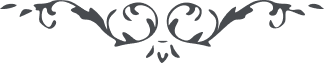 لوح رقم (166) امر و خلق – جلد 4١٦٦ - لجنهٴ استنساخ الواحو قوله المطاع : " و از جمله امور لازمهٴ مبرمه که از احتیاجات ضروریّه و اسّ اساس تشریعات و محور اجراآت آتیه بیت عدل عمومی است استنساخ و جمع و ترتیب و تدوین و حفظ آثار است و این امر خطیر از وظائف حتمیّهٴ اصلیّهٴ محافل روحانیّه است .... باید جمیع افراد مؤمنین و مؤمنات من دون استثناء و در نهایت خلوص و امانت و جدیّت آنچه را از الواح و توقیعات مقدّسه که از سماء مشیّت جمال اقدس ابهی و حضرت نقطهٴ اولی و حضرت عبدالبهاء روحی لآثارهم المشعشعة المقدّسة الفداء نازل گشته نزد خود موجود و محفوظ دارند نسخه‌های اصلیّه را که اکثر مزیّن به مهر و امضای مبارک است بواسطهٴ منشی برسم امانت تقدیم و تسلیم محفل روحانی محلّی خویش نمایند و در مقابل آن ورقهٴ رسمی از محفل تسلیم گیرند تا پس از استنساخ و مقابله محفل محلّی فوراً آن الواح را کاملاً بصاحبانش ارجاع نمایند و همچنین باید هر محفل محلّی لجنه‌ای را مخصوص تعیین نمایند تا اعضای این لجنه از هر لوح و توقیعی باطّلاع و تصویب محفل دو نسخه استنساخ و مقابله نمایند و اسم صاحب لوح و تاریخ استنساخ را ثبت کنند اگر چنانچه موقع و تاریخ نزول تعیین گشته آنرا نیز ثبت و ضبط نمایند باید جمیع این امور یعنی تحقیق و اثبات و استلام و استنساخ الواح و تربیت و محافظه نسخه‌های آن کلّ باطّلاع و صوابدید اعضاء محفل روحانی باشد و هر نسخه بمهر و امضای محفل تصدیق و تصویب شود و اگر چنانچه لوحی و یا توقیعی نزد فردی از افراد احبّا باشد که بسیار محرمانه و سترش لازم و واجب باید صاحبش اصل لوح را سر بسته و مهمور به رسم امانت تسلیم محفل روحانی محلّی خویش نماید و محفل محلّی نفس امانت را سر بسته بواسطهٴ محفل مرکزی آن اقلیم بأرض اقدس نزد این عبد با شخص کامل امینی ارسال نماید تا پس از استنساخ در ارض مقصود بواسطهٴ محفل مرکزی این عبد شخصاً بصاحبش ارجاع دارم .... و آنچه نسخه‌های الواح نزد محافل روحانیّهٴ محلّی جمع شود باید متدرّجاً نسخه‌های اوّل را در نهایت دقّت و متانت نزد محفل مرکزی خویش ارسال دارند و نسخه‌های ثانی را نزد خود در محفظهٴ آثار محفوظ دارند "